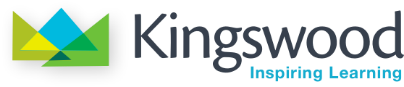 Packing listPlease use the following checklist to help pack bags:(please put your child’s name on all items of clothing)Clothes, shoes and underwear. For many activity sessions closed-toed shoes, long-sleeved t-shirts and trousers are required (these are required for nearly all sessions, so bring plenty.) We recommend wearing old clothes for activity sessions.Waterproof clothing (jacket, trousers and wellingtons).Large plastic bag for dirty clothes.A bath towel.Sunglasses, sun cream and hat in summer.Pyjamas and slippers.Toiletries bag containing: toothbrush, toothpaste, soap, hairbrush etc (please note deodorants must be roll-on, no aerosols)A named water bottle (essential in summer).Useful items:Wet weather gear for field studies.Books, playing cards and other quiet activities.Money for snacks and souvenirs in our shop.No outdoor footwear is allowed inside the accommodation so indoor footwear will be required. Kingswood can’t accept liability for the loss of any personal property brought to our centres – so please don’t bring any valuable items, expensive clothing and footwear, mobile phones, handheld games consoles etc. We’re unable to store them and they won’t be insured while on centre.